附件2年度	跨年度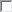 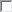 镇江市社科应用研究课题（教育专项）申报表项 目 名 称                               项 目 负 责 人 	     所 在 单 位                               填 表 日 期 	      镇江市哲学社会科学界联合会镇	江	市	社	会	科	学	院	印制镇 江 市 教 育 科 学 研 究 院镇 江 长 三 角 教 育 研 究 院2024 年 1 月申请者的承诺：我对本人填写的本表各项内容的真实性负责，保证没有知识产权的争议。如获立项，我承诺以本表为有约束力的协议，遵守镇江市哲学社会科学界联合会的有关规定，按计划认真开展研究工作，取得预期研究成果。镇江市哲学社会科学界联合会有权使用本表所有数据和资料。申请者（签章）：年	月	日推荐单位承诺：本单位对申请者填写的各项内容的真实性负责，保证没有知识产权的争议。如获立项，承诺以本表为有约束力的协议，遵守镇江市哲学社会科学界联合会的有关规定，为本课题研究提供必要的支持，并做好课题研究的协调和管理工作，对本课题的完成提供信誉保证。单位（盖章）：年	月	日一、课题申请者基本情况二、课题设计论证（请详细填写，可以附页，2000 字左右）1、本课题研究所涉及的研究背景，研究现状及课题重要性分析。预期研究成果四、经费预算(可不填)五、项目负责人所在单位意见六、专家评审组评审意见七、镇江市社科联（院）审批意见负责人姓名性别性别出生年月学历专业职称专业职称研究专长工作单位行政职务以往 承担 课题 和学术研究的主要 情况通讯地址邮政编码联系电话办：办：宅：宅：手机：手机：手机：E-mail课题组成员课题组成员课题组成员课题组成员课题组成员课题组成员姓名性别年龄行政职务或职称研究专长工作单位2、本课题研究的基本内容、主要思想或主要观点，研究重点及难点、突破点分析。3、本课题研究的具体方法以及研究的阶段性计划。序号总报告题目完成时间预计字数承 担 人序号分报告题目完成时间预计字数承 担 人序号经费开支科目经费开支科目经费开支科目经费开支科目金	额（元）123合计推荐单位给予的配套经费推荐单位给予的配套经费推荐单位给予的配套经费其它 经费来源经费管理单位及开户银行、帐号地址经费管理单位及开户银行、帐号地址经费管理单位及开户银行、帐号地址帐号、开户行 	                 户	名 	帐号、开户行 	                 户	名 	帐号、开户行 	                 户	名 	专家人数专家人数表决结果赞成票赞成票反对票弃权票建议立项意见建议立项意见专家组负责人签字：年	月	日专家组负责人签字：年	月	日专家组负责人签字：年	月	日专家组负责人签字：年	月	日专家组负责人签字：年	月	日专家组负责人签字：年	月	日评审未通过原因选题不够重要；课题设计目标不够明确；课题创新性不够；课题论证不充分；课题研究的基本思路或方法欠妥；负责人或课题组的研究力量不宜承担此项目；不具备完成本项目所需的其他条件；经过比较，本项目有更合适的承担者；其他原因（加以说明）：评审未通过原因专家组负责人签字：年	月	日